ANEXO 3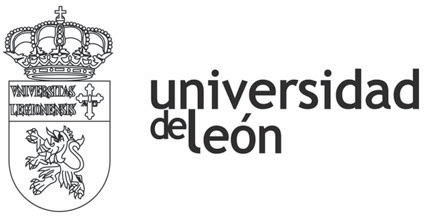 Este documento deberá ser firmado por un responsable de la Oficina de Relaciones Internacionales o un Departamento académico de la institución receptora.NOMBRE DEL ESTUDIANTE:  			  INSTITUCIÓN DE ACOGIDA:  		 FECHA DE LLEGADA:  	 AREA DE ESTUDIO:  			 PERIODO DE ESTANCIA:1º SEMESTRE2º SEMESTRE1º y 2º SEMESTREFECHA:		 FIRMA:  	Cargo:  	SELLO: